	   River Pines Public Utility District 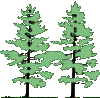 Resolution No. 2017-07A Resolution of the Board of Directors of the River Pines Public Utility DistrictTo Change the Authorized Person(s) on the District’s Local Agency Investment Fund (LAIF) AccountWHEREAS, Pursuant to Chapter 730 of the statutes of 1076 Section 16429.I was added to the California Government Code to create a Local Agency Investment fund in the State Treasury for the deposit of money of a local agency for purposes of investment by the State Treasurer; andWHEREAS, the Board of Directors of the River Pines Public Utility District does hereby find that the deposit and withdrawal of money in the Local Agency Investment Fund in accordance with the provisions of Section 16429.I of the Government Code for investment as stated therein is in the best interest of the River Pines Public Utility District. THEREORE, BE IT RESOLVED, that the Board of Directors of the River Pines Public Utility District does hereby authorize the deposit and withdrawal of River Pines Public Utility District monies in the Local Agency Investment Fund in the State Treasury in accordance with the provisions of Section 16429.I of the Government Code for investment as stated therein, and verification by the State Treasurer’s Office of all banking information provided in that regard.BE IT FURTHER RESOLVED, that the following River Pines Utility District officers or their successors in office shall be authorized to order the deposit or withdrawal of monies in the Local Agency Investment Fund:______________________	_____________________   	 _____________________ 	Chairman			Director				Director______________________	_____________________    	_____________________ 	(Signature)			(Signature)			(Signature)The foregoing resolution was duly passed and adopted by the Board of Directors of the River Pines Public Utility District at a Regular meeting on the 11th of April 2012, by the following vote:AYES: 		NOES:		ABSENT:	ABSTAIN:	River Pines Public Utility District _______________________________                                             , Chairman                                    ATTEST:____________________________________Gisele L. Wurzburger, Board Clerk